Εκδήλωση για τη Φυσική Θεωρία της Μουσικής σήμερα στο Πολιτιστικό Κέντρο του Δήμου ΛαμιέωνΟ Δήμος Λαμιέων και ο Σύλλογος Καρδιτσιωτών Φθιώτιδας «Καραϊσκάκης» διοργανώνουν σήμερα, Δευτέρα 18 Απριλίου και ώρα 8:00 μ.μ μια πρωτότυπη μουσική εκδήλωση στο πλαίσιο των εορταστικών εκδηλώσεων Καραϊσκάκεια 2016 στο χώρο του Πολιτιστικού Κέντρου του Δήμου Λαμιέων, Λεωνίδου 11.Θέμα της εκδήλωσης είναι η «Φυσική Θεωρία της Μουσικής», θέμα που αποτέλεσε εργασία των συμπολιτών μας καθηγητών φυσικής Β. Τσιτσιμπλή και Γ. Πανταζή και παρουσιάστηκε στο Ευρωπαϊκό Φεστιβάλ «Η Επιστήμη στο Προσκήνιο» στο Λονδίνο.Στην εκδήλωση θα συμμετάσχει και το Παραδοσιακό Σύνολο του Μουσικού Σχολείου Λαμίας.Από το Γραφείο Τύπου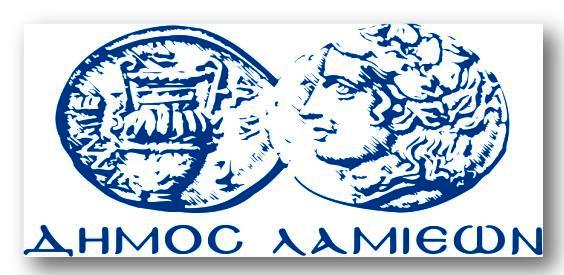 ΠΡΟΣ: ΜΜΕΔΗΜΟΣ ΛΑΜΙΕΩΝΓραφείου Τύπου& ΕπικοινωνίαςΛαμία, 18/4/2016